The Verb Sentence:الجُمْلَةُ الْفِعْلِيَةُRule (600): The verb sentence starts with a verb.Rule (610): The verb sentence is made of the followingVerb + Subject + Object  فِعْلْ + فَاعِلْ + مَفْعُولٌ بِهْ[or]  Verb + Object + Subject فِعْلْ+ مَفْعُولٌ بِهْ + فَاعِلْ Rule (620): The subject is either a noun or pronoun and it is always Marbo^ ((مَرْفُوُعْRule (630): The object is either a noun or pronoun and it is always Mansoob (مَنْصُوُبْ)Rule (640): Both the subject and object can be nouns or pronouns. You can tell the difference between them by determining which one is Marfo^ and which one is Mansoob.Rule (650): The verb can be either one of the following: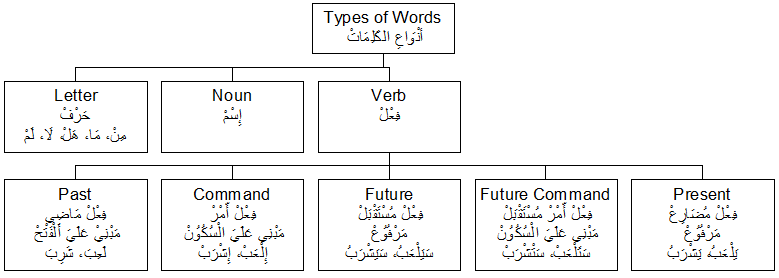 